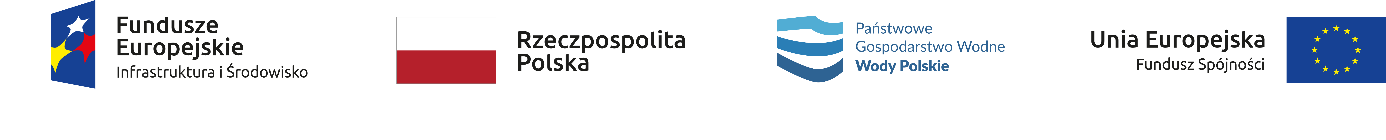                                                                                                                                        Załącznik nr 2 ............................................Nazwa i adres Wykonawcy/ówWYKAZ ZREALIZOWANYCH USŁUG	Wykaz zrealizowanych usług składany na potwierdzenie spełniania warunku udziału w postępowaniu pn.: Pełnienie nadzoru geologicznego  podczas  realizacji inwestycji  pn.  „Rozbudowa lewego wału rzeki Wisły na odcinkach wału od km 0+000 do 0+097 oraz od km 0+158 do 1+880 (kilometraż roboczy) w miejscowości Okleśna, gmina Alwernia, powiat chrzanowski, województwo małopolskie”................................ dnia …………….r........................................................................................Podpis/y/ osoby/osób uprawnionych do reprezentowania WykonawcówLp.Przedmiot zamówieniaWartość zamówieniaTermin realizacji(od – do)Miejsce wykonywaniaZamawiający